The Annual Quality Assurance Report (AQAR) of the IQACAll NAAC accredited institutions will submit an annual self-reviewed progress report to NAAC, through its IQAC. The report is to detail the tangible results achieved in key areas, specifically identified by the institutional IQAC at the beginning of the academic year. The AQAR will detail the results of the perspective plan worked out by the IQAC.(Note: The AQAR period would be the Academic Year. For example, July 1, 2012 to June 30, 2013)Part – ADetails of the InstitutionName of the Institution		                              Address Line 1		Address Line 2		City/Town		State		Pin Code	Institution e-mail add.			Contact Nos.	Name of the Head of the Institution: 	Tel. No. with STD Code: 	Mobile:Name of the IQAC Co-ordinator:			Mobile:	 IQAC e-mail address: NAAC Track ID(For ex. MHCOGN 18879)NAAC Executive Committee No. &Date:	(For Example EC/32/A&A/143 dated 3-5-2004. 	This EC no.is available in the right corner-bottom 	of your institution’s Accreditation Certificate)Website address:	Web-link of the AQAR: 				For ex. http://www.ladykeanecollege.edu.in/AQAR2012-13.doc	Accreditation DetailsDate of Establishment of IQAC : DD/MM/YYYYAQAR for the year(for example 2010-11)	Details of the previous year’s AQAR submitted to NAAC after the latest Assessment and Accreditation by NAAC ((for example AQAR 2010-11submitted to NAAC on 12-10-2011)AQAR___________________________________ (DD/MM/YYYY)AQAR___________________________________ (DD/MM/YYYY)AQAR___________________________________(DD/MM/YYYY)AQAR___________________________________(DD/MM/YYYY)Institutional Status -University-		State	       Central	   Deemed	           Private	Affiliated College-			Yes                No 	Constituent College-			Yes                No   	Autonomous college of UGC-		Yes                No   		Regulatory Agency approved Institution-	Yes                No   			(eg. AICTE, BCI, MCI, PCI, NCI)	Type of Institution-	Co-education	Men             Women				Urban		Rural           Tribal	Financial Status-	Grant-in-aid	UGC 2(f)        UGC 12B				Grant-in-aid+Self Financing 	      Totally Self- financing Type of Faculty/Programme-Arts	Science	Commerce            Law  	PEI(PhysEdu)	TEI (Edu)     		Engineering     	Health Science       	Management			Others(Specify)								Name of the Affiliating University-(for the Colleges)	Special status conferred by Central/State Government-UGC/CSIR/DST/DBT/ICMR etc-	Autonomy by State/Central Govt. / University	University with Potential for Excellence		UGC-CPE	DST Star Scheme				UGC-CE 	UGC-Special Assistance Programme			DST-FIST	UGC-Innovative PG programmes 			Any other (Specify)	UGC-COP Programmes IQAC Composition and Activities2.1	No. of Teachers			2.2	No. of Administrative/Technical staff		2.3	No. of students				2.4	No. of Management representatives	2.5	No. of Alumni				2.6	No. of any other stakeholder and 			community representatives		2.7	No. of Employers/ Industrialists			2.8	No. of other External Experts 		2.9 	Total No. of members			2.10	No. of IQAC meetings held-			2.11	No. of meetings with various stakeholders:	No.		Faculty              	Non-Teaching Staff                    Students	        Alumni 	   Others 2.12	Has IQAC received any funding from UGC during the year?         Yes            No   	If yes, mention the amount-2.13	Seminars and Conferences (only quality related)	(i) No. of Seminars/Conferences/ Workshops/Symposia organized by the IQAC              Total No.                International             National            State             Institutional	(ii) Themes 2.14	Significant Activities and contributions made by IQAC2.15	Plan of Action by IQAC/Outcome	The plan of action chalked out by the IQAC in the beginning of the year towards quality 	enhancement and the outcome achieved by the end of the year *	* Attach the Academic Calendar of the year as Annexure.2.16	Whether the AQAR was placed in statutory body 	Yes                No  	Management		Syndicate		any other body	Provide the details of the action takenPart – BCriterion – ICurricular AspectsDetails about Academic Programmes(i) Flexibility of the Curriculum: CBCS/Core/Elective option / Open options(ii) Pattern of programmes:Feedback from stakeholders*    Alumni          Parents   	 Employers        Students   	(On all aspects)		Mode of feedback:	Online             Manual            Co-operating schools (for PEI)   	*Please provide an analysis of the feedback in the AnnexureWhether there is any revision/update of regulation or syllabi, if yes, mention their salient aspects.Any new Department/Centre introduced during the year. If yes, give details.Criterion – IITeaching, Learning and EvaluationTotal No. of permanent faculty-No. of permanent faculty with Ph.D.No. of Faculty Positions Recruited (R) and Vacant(V) during the year		No. of Guest and Visiting faculty and Temporary faculty Faculty participation in conferences and symposia:	Innovative processes adopted by the institution in Teaching and Learning:Total No. of actual teaching days during this academic year	Examination/ Evaluation Reforms initiated by 	the Institution(for example: Open Book Examination, Bar Coding, 	Double Valuation, Photocopy, Online Multiple Choice Questions)					No. of faculty members involved in curriculum restructuring/revision/syllabus development as member of Board of Study/Faculty/Curriculum Development  workshopAverage percentage of attendance of students-Course/Programme wise distribution of pass percentage:How does IQAC Contribute/Monitor/Evaluate the Teaching & Learning processes:	IQAC provides suggestions for reforms in various academic activities such as   	Teaching and evaluation process, students attendance, examinations, unit tests, projects, seminars, workshops, oral tests, group discussion and feedback from students and overall development of students. Initiativesundertaken towards faculty development	Details of Administrative and Technical staffCriterion – IIIResearch, Consultancy and ExtensionInitiatives of the IQAC in Sensitizing/Promoting Research Climate in the institutionDetails regarding major projectsDetails regarding minor projectsDetails on research publicationsDetails on Impact factor of publications:            Range                  Average                   h-index                  Nos. in SCOPUSResearch funds sanctioned and received from various funding agencies, industry and other organisationsNo. of books publishedWith ISBN No.			Chapters in Edited BooksWithout ISBN No.		No. of University Departments receiving funds from 	UGC-SAP		CAS		DST-FIST	DPE					DBT Scheme/fundsFor colleges-  	Autonomy		    CPE                      DBT Star Scheme			INSPIRE                           CE                      Any Other (specify)	Revenue generated through consultancy :- 	No. of conferences organized by the Institution	;- 	No. of faculty served as experts, chairpersons or resource persons :-			No. of collaborations :-	      International                 National               Any otherNo. of linkages created during this year :- Total budget for research for current year in lakhs:     From funding agency:	From             Management of University/College                   	     TotalNo. of patents received this year :- No. of research awards/ recognitions received by faculty and research fellows of the institute in the yearNo. of faculty from the Institution			who are Ph D. Guides  	and students registered under them		No. of Ph.D. awarded by faculty from the Institution No. of Research scholars receiving the Fellowships (Newly enrolled + existing ones)                      JRF		SRF	             Project Fellows                 Any otherNo. of students Participated in NSS events:   		University level 	State level 		National level	International levelNo. of students participated in NCC events: 	University level 	State level 	National level                     	International levelNo.  of Awards won in NSS:       	University level 	State level 	National level                     	International levelNo.  of Awards won in NCC:                          	University level 	State level 	National level                     	International levelNo. of Extension activities organized :-	University forum		College forum			NCC			NSS			Any otherMajor Activities during the year in the sphere of extension activities and Institutional Social Responsibility College organises Blood donation camp. N.S.S. halting camp in adopted village. Aids Awareness RallySurgical bankRiver cleaning programTraining for cashless transaction awarenessBeti bachao Swachha Bharat AbhiyanCriterion – IVInfrastructure and Learning ResourcesDetails of increase in infrastructure facilities:Computerization of administration and libraryLibrary services:Technology up gradation (overall)Computer, Internet access, training to teachers andstudents and any other programme for technology up gradation (Networking, e-Governance etc.)Amount spent on maintenance in lakhs:ICT       Campus Infrastructure and facilitiesEquipmentsOthersTotal :Criterion – VStudent Support and ProgressionContribution of IQAC in enhancing awareness about Student Support Services Efforts made by the institution for tracking the progression (a) 	Total Number of students	(b) 	No. of students outside the state :- 	(c) 	No. of international students		Men			WomenDemand ratio - NA due to centralized admissions           Dropout % - 1 (From 2014-15 to 2017-18)Details of student support mechanism for coaching for competitive examinations.(If any)	No. of students beneficiaries			No. of students qualified in these examinations 	NET               	SET/SLET	GPAT	CAT    	IAS/IPS etc	State PSC              	UPSC    	Others  Details of student counselling and career guidance	No. of students benefittedDetails of campus placement- (2017-2018)Details of gender sensitization programmesStudents Activities :- (2017-18)5.9.1 	No. of students participated in Sports, Games and other events	    State/ University level   	National level	   International level	No. of students participated in cultural events	    State/ University level  	National level	  International level5.9.2 	No. of medals /awards won by students in Sports, Games and other events-Sports-	    State/ University level  	National level	   International level-Cultural-	    State/ University level  	National level	   International levelScholarships and Financial SupportStudent organised / initiativesFairs         : State/ University level                 National level                International levelExhibition: State/ University level                  National level                International levelNo. of social initiatives undertaken by the students Major grievances of students (if any) redressed: Criterion – VIGovernance, Leadership and ManagementState the Vision and Mission of the institutionDoes the Institution has a management Information System Quality improvement strategies adoptedby the institution for each of the following:6.3.1	Curriculum Development 6.3.2   Teaching and Learning 6.3.3   Examination and Evaluation 6.3.4   Research and Development6.3.5   Library, ICT and physical infrastructure / instrumentation (2017-2018)6.3.6   Human Resource Management6.3.7   Faculty and Staff recruitment6.3.8   Industry Interaction / Collaboration6.3.9   Admission of Students- (2017-2018)Welfare schemes for-	Total corpus fund generatedWhether annual financial audit has been done.		Yes                NoWhether Academic and Administrative Audit (AAA)has been done?Do the University/ Autonomous College declares results within 30 days?		For UG Programmes	Yes                No √		For PG Programmes	Yes                No √What efforts are made by the University/ Autonomous College for Examination 	Reforms?What efforts are made by the University to promote autonomy in the 	affiliated/constituent colleges?Activities and support from the Alumni AssociationActivities and support from the Parent – Teacher AssociationDevelopment programmes for support staffInitiatives taken by the institution to make the campus eco-friendlyCriterion – VIIInnovations and Best PracticesInnovations introduced during this academic yearwhich have created a positive impact on the functioning of the institution. Give details.		Functioning of the institution. Give details.Digitization, Internet connection wi fi made available.The class rooms are equipped with Interactive electronic board with ICT facilities.Audio facilities installed.Lectures and interactive sessions with distinguished alumni and renowned people.E-learning, Library automation remote access to e-resources of the library.The college has provided web-based materials through DELNET, NDL, e-PG Pathshala,SWAYAM platform, NPTEL video lectures etc. >Some steps towards making the campus disabled friendly. > LED lights and Solar Distillation Units installed to save electricity.Provide the Action Taken Report (ATR) based on the plan of action decided upon at  the beginning of the year Student and Staff welfare schemes continue. Counselling sessions are available. Digitization is underway Institutional collaborations have been initiated. Reaching Out is implemented successfully. Equipment Bank is in working efficiently.Give two Best Practices of the institution (please see the format in the NAAC Self-study Manuals)Contribution to environmental awareness / protectionRealizing the importance of sustainable development many activities are undertaken to make the campus environmentally friendly and students sensitive to ecological issues.The groundwater is recharged using a water recharge well.Solar Distillation installed as an alternative to conventional energy sources.The teaching Staff and students are appealed to use the bicycles save on conventional source of energy.Students residing nearby localities use public transport.Most of students residing in nearby area of college always prefer to come by walk.The institute minimized utilization of papers. Most of information is shared through Whats-app, Email, and SMSs.The institute created awareness about hazardous effect of plastics.The college functions using automation which enables to make the paperless office.The campus is covered with maximum plants. NSS Volunteers assigned for planting, watering and maintaining the plants and green herbs.The glass windows of the classrooms facilitate the maximal utilization of natural light and good ventilation.The fans, lights and other appliances are switched off when not required.Several conventional lights have been replaced by LED lights in campus so as to curtail on electricity consumption.Whether environmental audit was conducted?         Yes                NoAny other relevant information the institution wishes to add. (for example SWOT Analysis)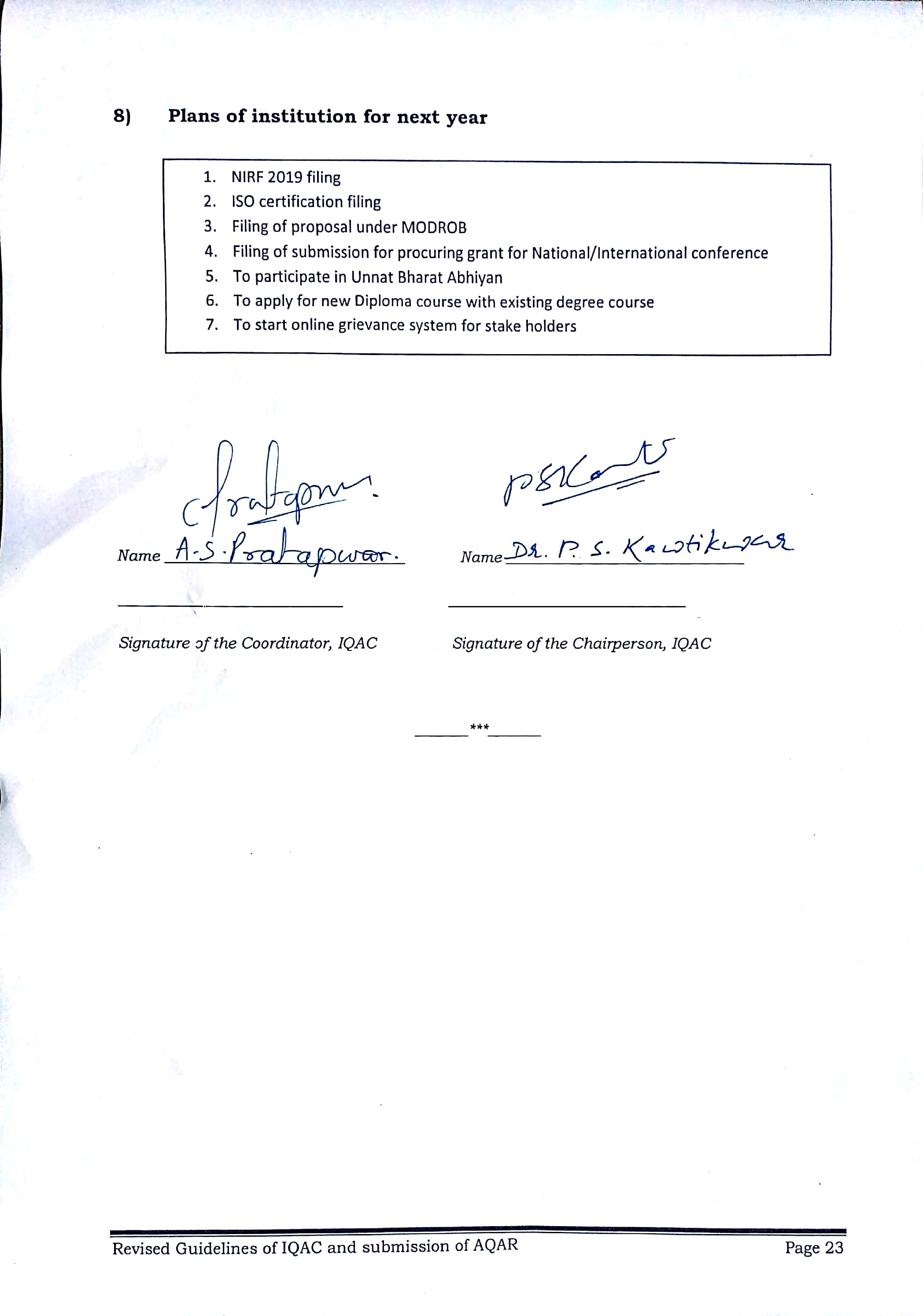 Annexure IAbbreviations:CAS	-	Career Advanced SchemeCAT 	-	Common Admission TestCBCS	-	Choice Based Credit SystemCE	-	Centre for ExcellenceCOP	-	Career Oriented ProgrammeCPE 	-	College with Potential for ExcellenceDPE	-	Department with Potential for ExcellenceGATE 	-	Graduate Aptitude Test  NET 	-	National Eligibility Test PEI	-	Physical Education InstitutionSAP 	-	Special Assistance ProgrammeSF	-	Self FinancingSLET 	-	State Level Eligibility TestTEI	-	Teacher Education InstitutionUPE 	-	University with Potential ExcellenceUPSC 	-	Union Public Service Commission ***************Sr.No.CycleGradeCGPAYear of AccreditationValidity Period11st CycleB++2.7820185 Year22nd Cycle--------33rd Cycle--------44th Cycle--------Plan of ActionAchievementsTo get NAAC accreditationIQAR was submitted onNAAC SSR was submitted onTo establishing journal clubJournal club was constituted on To participate in NIRFData for NIRF 2018 was submitted To constitute program committee for B. Pharm and M. Pharm courseSuch program committees were constituted on 12/06/2017Level of the ProgrammeNumber of existing  ProgrammesNumber of programmes added during the yearNumber of self-financing programmesNumber of value added / Career Oriented programmesPhD1NIL1-PG3NIL3-UG1NIL1-PG DiplomaAdvancedDiplomaDiplomaCertificateOthersTotal05NIL05InterdisciplinaryInnovativePatternNumber of ProgrammesSemester                    04TrimesterNILAnnualNILTotalAsst. ProfessorsAssociate ProfessorsProfessorsOthers1410030100Asst. ProfessorsAsst. ProfessorsAssociate ProfessorsAssociate ProfessorsProfessorsProfessorsOtherOtherTotalTotalRVRVRVRVRV030200050002--0309No. of FacultyInternational levelNational levelState levelAttended Seminars/ WorkshopsNIL03NILPresented papersNILNILNILResource PersonsNILNILNILTitle of the ProgrammeTotal no. of students appearedDivisionDivisionDivisionDivisionDivisionTitle of the ProgrammeTotal no. of students appearedDistinction %I%II%III%Pass%B.Pharm810%87.65%4.04%--92.69M.Pharm(P.Ceutics)1376.92%23.07%5.33%--100%Pharma Cology94100%------100%Faculty / Staff Development ProgrammesNumber of faculty
benefittedRefresher coursesNILUGC – Faculty Improvement ProgrammeNILHRD programmesNILOrientation programmesNILFaculty exchange programme01Staff training conducted by the university02Staff training conducted by other institutions03Summer / Winter schools, Workshops, etc.03OthersNILCategoryNumber of PermanentEmployeesNumber of VacantPositionsNumber of permanent positions filled during the YearNumber of positions filled temporarilyAdministrative Staff0905----Technical Staff1311----01Renewal of e-journal subscription 02Purchase of sophisticated Instrument03To establish Journal Club04Motivation for staff for research paper publicationCompletedOngoingSanctionedSubmittedNumberNILNILNILNILOutlay in Rs. LakhsNILNILNILNILCompletedOngoingSanctionedSubmittedNumberNILNILNILNILOutlay in Rs. LakhsNILNILNILNILInternationalNationalOthersPeer Review Journals06----Non-Peer Review Journals------e-Journals------Conference proceedings------Nature of the ProjectDurationYearName of thefunding AgencyTotal grantsanctionedReceivedMajor projectsNILNILNILNILMinor ProjectsNILNILNILNILInterdisciplinary ProjectsNILNILNILNILIndustry sponsoredNILNILNILNILProjects sponsored by the University/ College1 yearCollege10000080000Students research projects(other than compulsory by the University)NILNILNILNILAny other(Specify)NILNILNILNILExtension of Library BuildingNILNILNILNILEstablishment of Monitoring of the IQACsNILNILNILNILLevelInternationalNationalStateUniversityCollegeNumberNILNILNILNIL01Sponsoring agenciesNILNILNILNILSelfType of PatentNumberNationalAppliedNILNationalGrantedNILInternationalAppliedNILInternationalGrantedNILCommercialisedAppliedNILCommercialisedGrantedNILTotalInternationalNationalStateUniversityDistCollege06----------06FacilitiesExistingNewlycreatedSource of FundTotalCampus area6.4 acres------6.4 acresClass rooms : (B.Pharm. & M. Pharm)04------04Laboratories10------10Seminar Halls01-----01No. of important equipments purchased (≥ 1-0 lakh)  during the current year.1002College12Value of the equipment purchased during the year (Rs. in Lakhs)385.5---43.5Others------------ExistingExistingNewly addedNewly addedTotalTotalNo.ValueNo.ValueNo.ValueText Books936631,30,79311406,25,1201050637,55,913Reference Books18596214115515,64719146,37,058e-Books Delnet13,570--13,570Journals3670,245--1,18,763361,89,008e-Journals3475,052----3490,523Digital DatabaseNDL--------01--CD & Video------------Others (specify)------------Total ComputersComputer LabsInternetBrowsing CentresComputer CentresOfficeDepart-mentsOthersExisting46016666040504--Added20--------------Total66016666040504--UGPGPh.D.Others279270900Last Year- 2016-2017Last Year- 2016-2017Last Year- 2016-2017Last Year- 2016-2017Last Year- 2016-2017Last Year- 2016-2017This Year- 2017-2018This Year- 2017-2018This Year- 2017-2018This Year- 2017-2018This Year- 2017-2018This Year- 2017-2018GeneralSCSTOBCPhysically ChallengedTotalGeneralSCSTOBCPhysically ChallengedTotal181180797NIL303178240995NIL306On campusOn campusOn campusOff CampusNumber of Organizations VisitedNumber of Students ParticipatedNumber of Students PlacedNumber of Students Placed------B. Pharm  35/8236 for higher studiesM. Pharm 17/17Number ofstudentsAmountFinancial support from institution----Financial support from government1991,05,24,511Financial support from other sources1334,000Number of students who received International/ National recognitions02 (GPAT)148800/- stipend per annumTeachingProf. A. S. Pratapwar, Dr. V. N. Deshmukh and  Dr. R. J. Mandade attended one day workshop on NAAC quality indicator framework at P. Wadhwani College of Pharmacy, Yavatmal on 13/12/2017 Non-teachingGratuity was provided to Mr. M. C. Syed after his retirement.Students1. Outgoing student were gifted hand bags (Laptop bags), Students were given book bank facility.2. 9 M. Pharm students of M. Pharm First year attended a workshop on new syllabus orientation held at Gurunanak College of Pharmacy, Nagpur Audit TypeExternalExternalInternalInternalAudit TypeYes/NoAgencyYes/NoAuthorityAcademicYesDr. N. S. Dharmadhikari, PuneYesPrincipalAdministrativeYesJSPM, PusadYesPrincipal